GOOD SHEPHERD CATHOLIC PRIMARY SCHOOLEVANGELISATION PLAN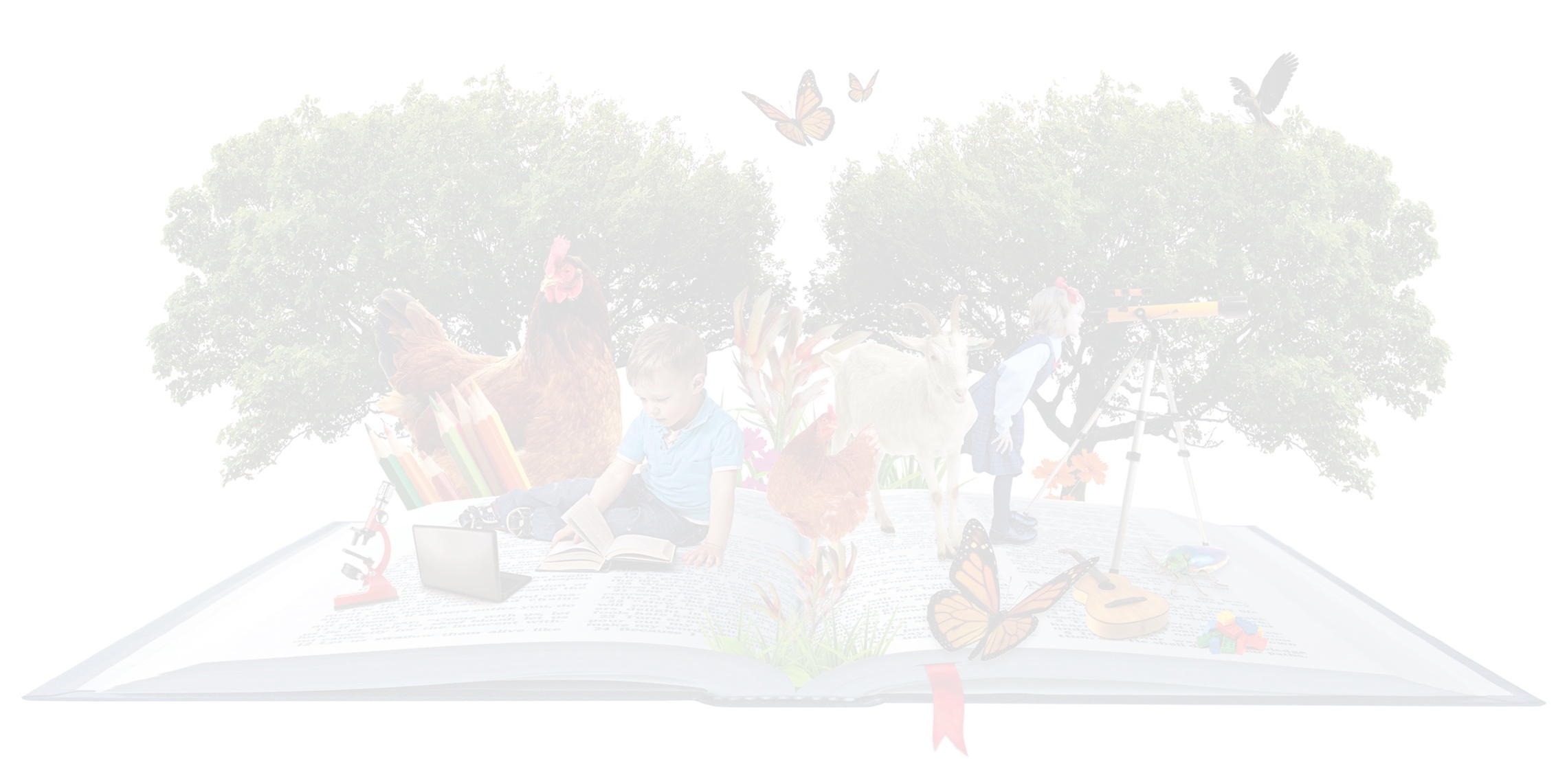 2018-2020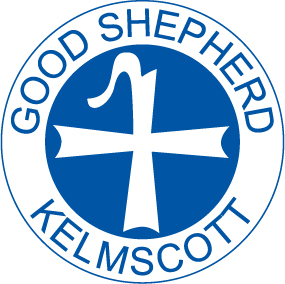 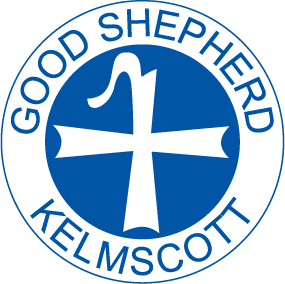 EVANGELISATION   Evangelisation:   The Evangelisation process at Good Shepherd Catholic Primary School is based on Living witness in words and actions that reflects Christlike presence and love of others.It is about proclaiming the Good News in the same ways that Jesus did through striving to be a good school and teaching children to integrate Faith, Life and Culture, nurturing and releasing the Divine Imagination in all children.School Vision	With the Good Shepherd as our guide, working together to nurture and develop the whole child.Signs of the times	There are many unique factors that affect the current situation at Good Shepherd Catholic Primary School which can be seen as our ‘Signs of the Times’.  These include:A high portion of Non-Catholic students and familiesA limited practice of the Catholic faith outside the school environment by students and their families who are CatholicThe strong and supportive partnership between the school parish, Good Shepherd Parish Kelmscott and the school.  The school and the parish are not on the same site and this presents many challengesWe have varied levels of faith and spirituality amongst our staff members who continually need to develop their ability to share their faith and reflect Jesus in word and action.The Liturgical life of the school is rich, child-centred and varied.	 The visual signs of our catholicity could be more prominent throughout the school.	Our school community is made up of devout practicing catholic families, non-practicing catholic families and families from other religions.We have a very supportive community who assist in many areas of the school. Our Board and Parent Group are very dedicated. Sacramental programmes and commitment Masses are well attended.ChallengesWays to raise awareness to recognise the influence of God in the school and in society.Witnessing Christian simplicity and the Gospel spirit of poverty in an affluent and materialistic society.Reflecting a spirit of Christian service.Involving all with Gospel concerns through the provision of education, social justice, ecological awareness and preferential option for the poor.Raising awareness to recognise the influence of God in our school and in society.Understanding and living the religious and moral teachings of Jesus.Witness:   (Christian Witness is always ‘the first act of evangelisation.’ Witness is how people strive to live as they respond to the god who dwells within them.)	At Good Shepherd Catholic Primary School, we are the Signs of the Times and thus we must engage the whole person – head, heart and lifestyle. Through our efforts to be Christ-like: We strive to treat everyone with respect and dignity; Build positive relationships; Pray together; Seek social justice; Welcome and support the spirit of family; Help the children to recognise the influence of God in their lives, our school and the world.Primary Proclamation:   (Primary Proclamation calls people to accept initial personal relationships with Jesus Christ        himself as their Lord and Saviour.)It is opening the door to Jesus. It is saying ‘Yes” to Jesus. It is an ‘apprenticeship.’ It is providing opportunities so that everyone in our community will accept and develop a personal relationship with Jesus.Initiatory Catechesis:   (It aims to help people mature from initial conversion to Jesus that results from fruitful primary  proclamation, to a deeper personal relationship with Jesus.)It is building on Primary Proclamation – like an apprenticeship. It is nurturing that ‘Yes’ to Jesus. It is about helping each person to deepen his/her knowledge and, in turn, helping him/her to be in communion and intimate relationship with Jesus.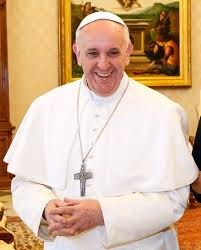 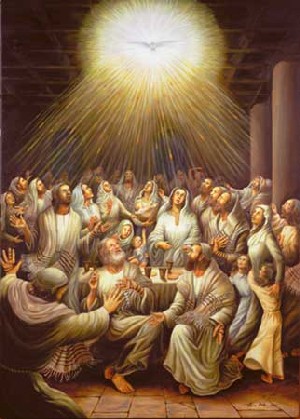 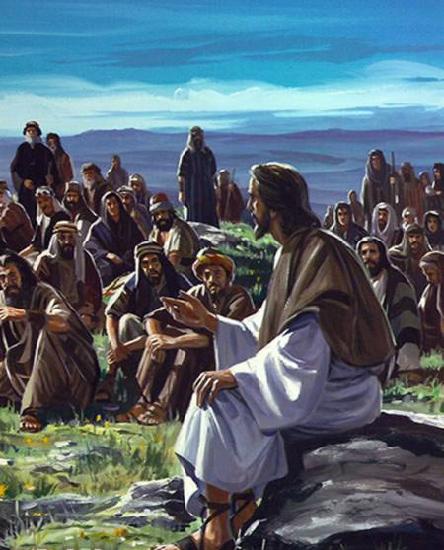 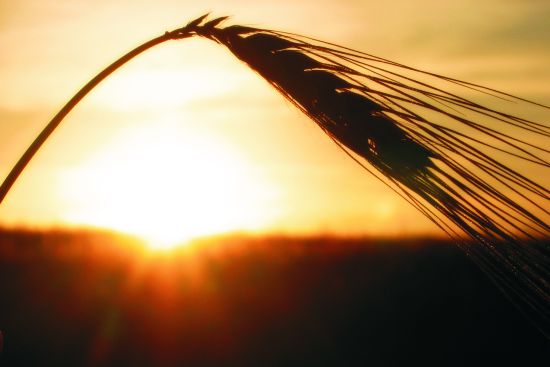 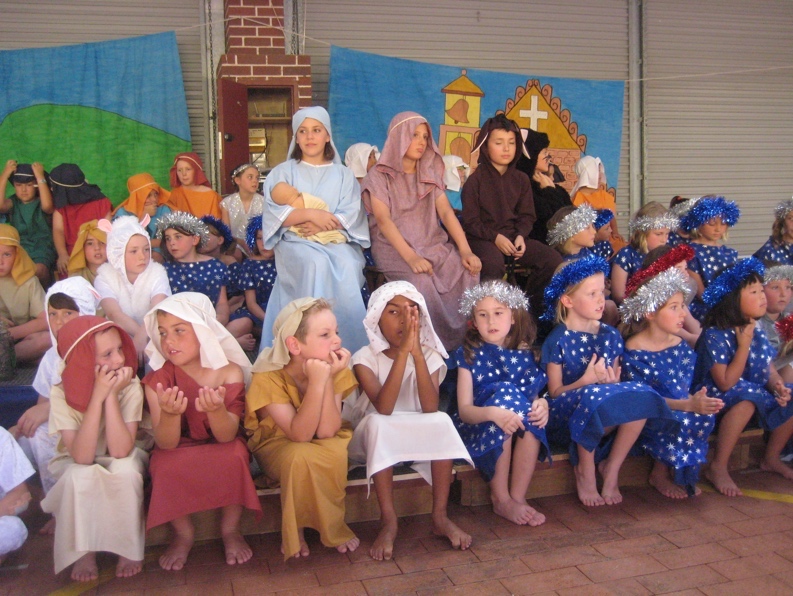 A. THE PRIMARY PROCLAMATION (1)A. THE PRIMARY PROCLAMATION (2)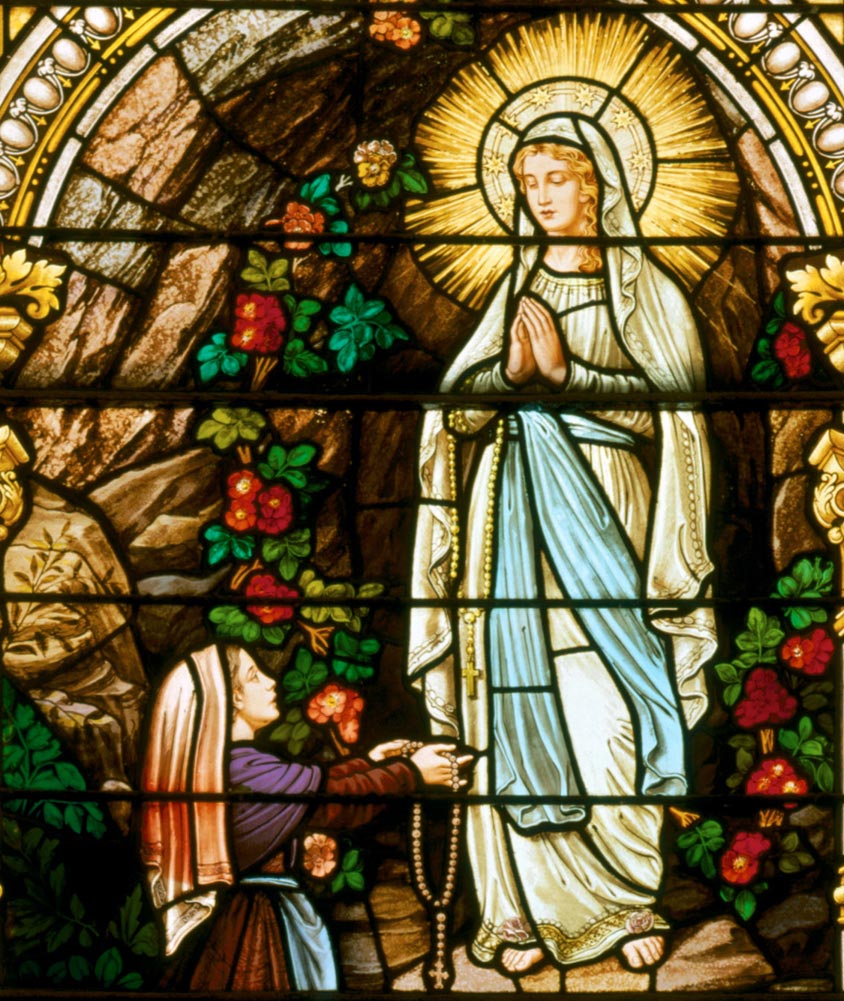 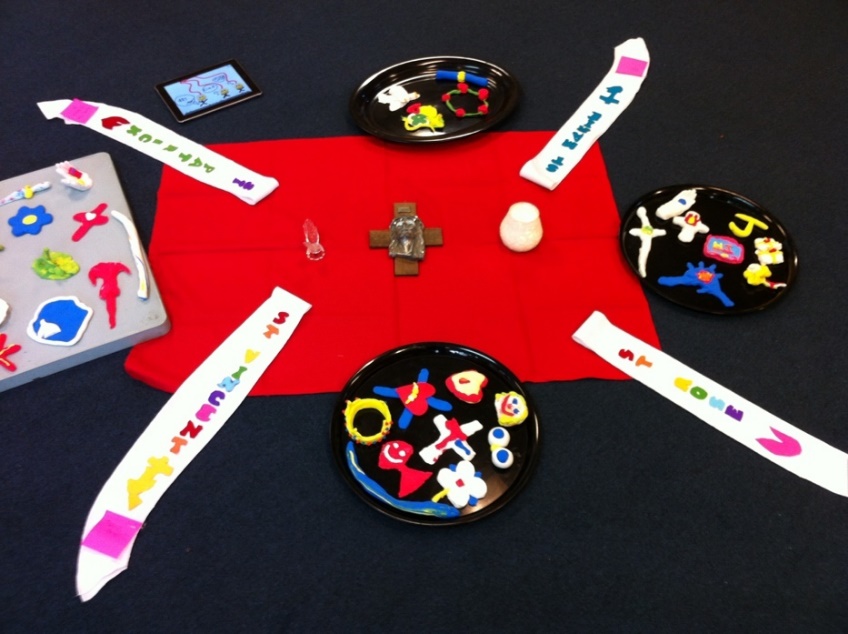 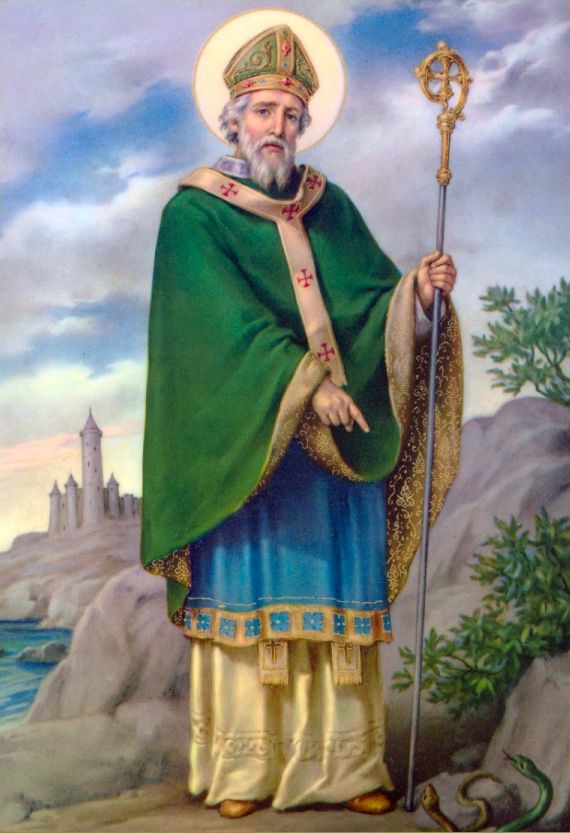 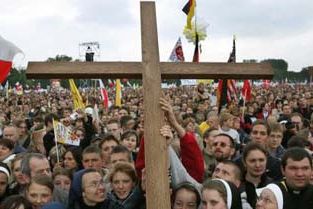 INITIATORY CATECHESISInitiatory Catechesis aims to help people mature from Initial conversion to Jesus that results from fruitful primary  proclamation, to a deeper personal relationship with JesusNURTURING THROUGH FAITH, LOVE AND LAUGHTER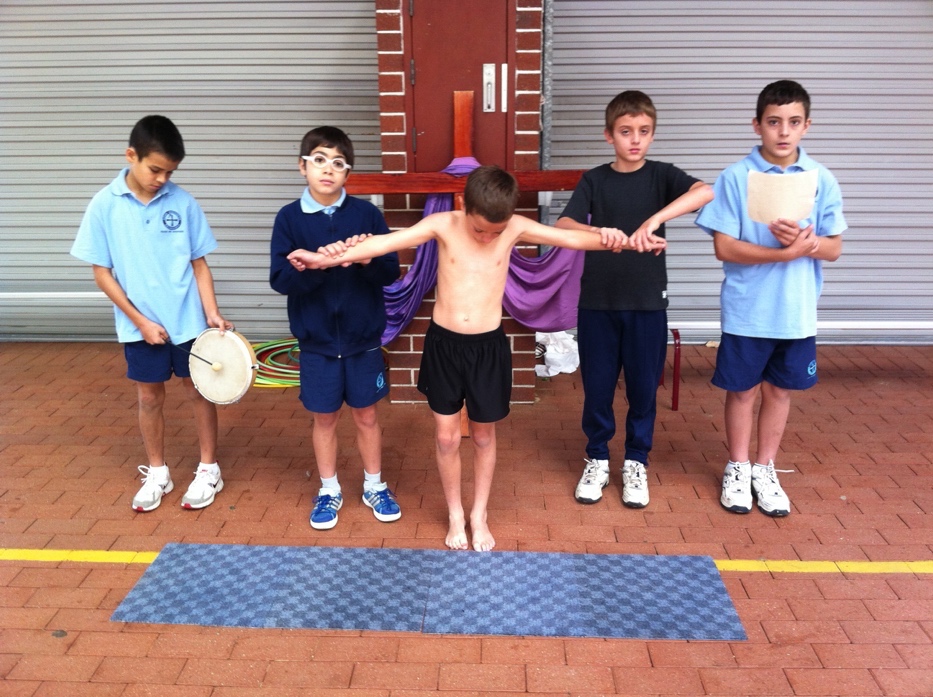 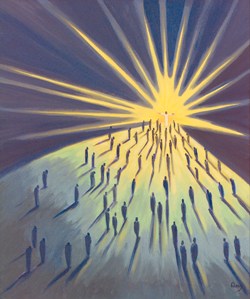 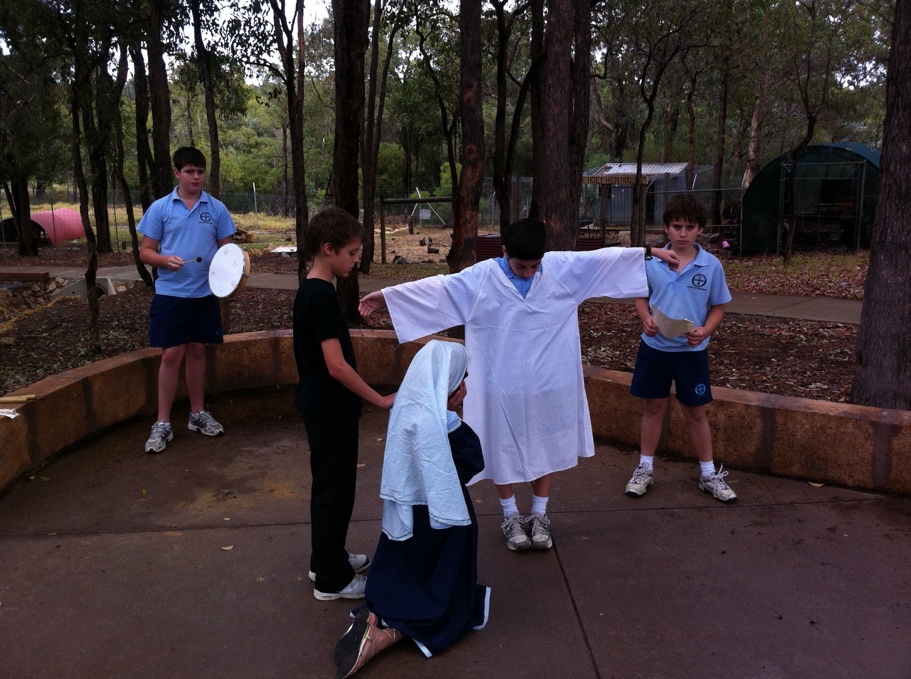 B. Believing Community  - An ApprenticeshipB. CELEBRATING COMMUNITY - An ApprenticeshipCELEBRATING COMMUNITYB. PRAYING COMMUNITY - An ApprenticeshipB. CHRISTIAN LIVING COMMUNITY - An ApprenticeshipSacred Focus(Classroom prayer centre, chapel, crucifix etcReverence Sign(‘Etiquette’, expressions of reverence)Effectiveness IndicatorsThe church (off site)The Sacred SpaceCrucifixes in every roomPrayer tables in every class roomClass BiblesRosary BeadsStatues or pictures of Mary and JesusSchool Vision & motto on display in every classroomMaking the Sign of the Cross reverently/Holy Water fontGenuflecting/Sign of Peace.Daily prayer/Praying quietly/Reflection/Meditation.Ritual gestures - standing, kneeling, sitting, bowing Quiet reverence in Church and in the Sacred Space.Participation through responses in prayer, liturgy and at Mass. Recognising the class prayer table, church and sacred space.Observation on entering, during and leaving churchLevel of participationLevel of understanding and respectDeepening the understanding of rituals and gestures and why we do them e.g. why do we bless ourselves and what does it mean?Staff FormationOpportunities for Weekly Staff  PrayerOpportunities for Staff to develop their knowledge of Faith, Spirituality and CatholicismOpportunities for Faith formation through retreat days and staff reflections.Effectiveness IndicatorsSharing an understanding of personal faith and knowledge with other staff, parents and students.Modelling our faith through sincere prayer, planning effective prayer sessions, liturgies and Religious education lessons.ThemeWhen Proclaimed(Feast, event, etc)How(Method)Where(Assembly, newsletter, etc)Effectiveness IndicatorsGod made us in his own image and likeness.God loves usActivities prior to Special Solemnities and Events to build understanding of their importanceGood Shepherd Feast DayHarmony DayKartijiin Day/WeekAsh WednesdayLent/Holy WeekProject Compassion/Mission/Life LinkFeast of AscensionFeast of Pentecost Feast of TrinityFeast of Body & Blood of ChristFeast of Mary MacKillopFeast of the AssumptionFeast of All SaintsAdvent/ChristmasCelebrating the Month of May as Mary’s MonthClassroom activities to reflect the importance of Special Solemnities and Events.Whole School Mass & feast day celebrationWhole School Masses on Days of SolemnityClass Mass (Yr4-6)Class prayer liturgies (kindy – Y3)Yrs 3-6 Reconciliation during Lent and AdventRe-enactment of Holy WeekSacrament of ConfirmationFirst Holy CommunionSacrament of First PenanceChristmas playsStaff modeling of the proclamation of the wordSchool Calendar to highlight Feast DaysReflect on Gospels prior to whole school Masses.Mention Feast Days for coming week at Assembly & in the NewsletterTeaching and Praying the Rosary in May within the classroom or as a whole school.To highlight events and protocols to parents through the School Newsletter & WebsiteFliersBoard and P&F involvementChurch /School groundsThe protocols to understand and respect our ritualsTo show reverence in church before, during and after liturgies.Students seeking clarification & support from teacher.Student level of participation.Staff FormationWhat do we need to achieve the above?How                                     When                                    WhoBackground  information regarding Feast Days in order to impart to children.How                                     When                                    WhoBackground  information regarding Feast Days in order to impart to children.How                                     When                                    WhoBackground  information regarding Feast Days in order to impart to children.Effectiveness IndicatorsStudents being to demonstrate events and feast days by explaining activities and participating in questions during the homily.Select EXPERIENCES from……Belief to be proclaimed(Identify experience)Feast / EventWitness:Way the  belief is to be proclaimede.g. newsletter, school prayer, etcEffectiveness Indicators   God:    The CreatorJesus Christ: Incarnation
   The Paschal
   MysteryResurrection of the bodyThe Holy Spirit:
 The Spirit 
in the Church: Forgiveness of sinsWe are created by God, in God’s own image and likeness.God loves us We reflect God when we portray His attributesThe Sacrament of first PenanceGod sent his only sonJesus died for usSacrament of First Eucharist was first instituted at the Last SupperEasterGod sent the Holy Spirit at Pentecost.We receive the Holy Spirit in ConfirmationLiving the Vision:Capturing the joy in the mystery of the created UniverseSacrament of ReconciliationHospitality – Welcoming all who join in our community.Forgiving and empathising with members of our community.Celebrating Eucharistic celebrations together.Parents and Students Preparing for and Sacrament of Confirmation.Understand the Sacred-sense of God in the world and in us – on a daily basis. How?Emphasis on authentic, meaningful daily prayer Looking after our environment & sacredness of the Person: Bidjarra Project/monitoring our water/recycling/clean-up/St Vinnies/Project Compassion/Life Link.Posters/artwork/ Stations of the Cross around the school/prayer focusChoose a school Value: Respect, Responsibility, Empathy, Excellence.  Focus carried throughout term in the Newsletter and at assembly. Values Award given to community members who display these values.Through the nomination of Values Award recipients.Successful Preparation of Confirmation and First Communion CandidatesCommunity Reverence at Eucharistic Celebrations.Increased results in BRLAStaff FormationCore Understanding -Joy in the Mystery of the Created UniverseHow                                     When                                    WhoStaff prayer/reflection weekly at meeting PD – Staff Retreat daysHow                                     When                                    WhoStaff prayer/reflection weekly at meeting PD – Staff Retreat daysHow                                     When                                    WhoStaff prayer/reflection weekly at meeting PD – Staff Retreat daysEffectiveness IndicatorsSelect EXPERIENCES from……Belief to be proclaimedCelebratingHow will our school promote the sense of the sacred in its liturgies?WitnessHow will our school help students to participate actively?PrayingHow will our school help students to respond actively to the ritual? 
E.g. bookletsEffectiveness IndicatorsBaptismEucharistConfirmationReconciliationLiturgies of the WordGod the Father, Jesus and the Holy spirit makes a home in usWe receive the Body and Blood of Jesus ChristWe receive the fullness of the Holy Spirit as the apostles received the Holy Spirit at PentecostGod loves us unconditionally and forgives usGod is Community and as God’s family, we celebrate togetherParticipating in:Whole school/class Masses/Baptism (if possible)Participating in:Sacrament of first EucharistParticipating in:Feast of Pentecost Sacrament of ConfirmationParticipating in ReconciliationLiturgy of the WordShowing respect and reverence in Church and class LiturgiesThe Sign of the CrossRecitation of the CreedGenuflectingAltar Server TrainingEncourage Family participationParent Sacramental meetingsCommitment MassesStories of JesusRosary in the month of May Hymn Singing PractisePrayer CardsPower Point of the Mass to engage participationBook marks/ Posters with the traditional prayers Listening to & reflecting on readings prior to MassParent participationHow well are they doing it?How good are the experiences we are providing? (with an emphasis on how we celebrate in the life of the church and the Sacraments)Staff FormationWhat do we need to develop a praying, celebrating communityHow                                     When                                    Who Participating in PD on Personal Faith Reflection  How                                     When                                    Who Participating in PD on Personal Faith Reflection  How                                     When                                    Who Participating in PD on Personal Faith Reflection  How                                     When                                    Who Participating in PD on Personal Faith Reflection  Effectiveness IndicatorsHow will our school promote the Sense of the Sacred in its liturgies?(eg period-of reflection before the liturgy: students enter liturgical space only after preparation is completed)Develop a quiet time before & after Mass e.g. play reflective musicHow will our school help students to participate activelyReflect on personal needs to which the liturgy relates?  Develop the sense that a relationship with Jesus as a step toward personal healing.(eg What experiences is Christ offering through the living liturgy?)                      Reflect on the readings/Gospel prior to going to MassReflect on what to offer God from their personal lives as this relates to the liturgy? (eg kindness and love to others, using personal gifts and talents, helping others by being supportive and charitable)How will our school help students to respond actively to the ritual?children do the readings, Music Ministry, Prayers of Intercession,                  Altar servers, Offertory procession, liturgical movement, singing, dramaEffectiveness IndicatorsReverence in ChurchStaff Formation                            How                               When                                  WhoExploring the format for writing and planning a mass.  Developing a greater sense of EucharistEffectiveness IndicatorsFormal PrayerSign of the CrossOur FatherHail MaryGlory BeGrace before mealsChristian MeditationMorning PrayerAct of contritionThe RosaryThe Apostles CreedThe ConfiteorMass ResponsesAngelusWhen integrated into the school dayBeginning and end of the day.Beginning and ending of lunch.Commencing at all times with making the Sign of the Cross correctly and reverently. Differentiating between Christian Prayer & Mindfulness ActivitiesThe Rosary during the months of May and October Posters of Traditional Prayers and Mysteries of the Rosary.Act of Contrition Prayer for community members who receive the Sacrament of Reconciliation.Aspects of the Mass – key responses.Effectiveness IndicatorsPrayers in the Newsletter.Focus on the Mysteries in the Newsletter.Scope & Sequence of Prayers to be taughtInformal PrayerIntentionThanksgivingPetitionContritionAdorationWhen integrated into the school dayWhole school/class/individual prayer.Aspects of prayer.Special intentions/spontaneous prayer.Prayers of Intercession.Praise at the beginning of the day/Thanksgiving at the end of the day.Prayer Journals and Wonder and Awe Questions in RE units.An increase of Authentic participation by all community members.Evidence of Planning prayer opportunities in RE Programs and DWP’s.Staff FormationDo we need some sort of session on prayer/reflection etc?How                                     When                                    WhoScope & sequence chart on prayer in RE UnitsEffectiveness IndicatorsSelect EXPERIENCES from……Aspects of PersonBelief to be proclaimedUnderstanding  - valuesWitnessSubjects supportingEffectiveness IndicatorsGod’s love
The First Great Christian Commandment     (first three of the 
      10 commandments)Attributes of GodRelationship with God.Harmony/disharmony with GodBecause God loves us, we respect all people and all living of God’s creation – first Commandment 1.3‘charity towards all because God shares with them the empowerment of divine loveA person who adores God, recognising God as infinite Creator and Saviour. 1.4A person who offers their life to God as a spiritual sacrifice by praying, worshipping and living as Jesus taught in daily situations. 1.6Designated Prayer times throughout the day.Protocols entering and leaving Sacred spaces/churchProtocols for the way we speak and listen to each other. Red and Green RulesOur relationships with God, self, others and creation.Focus on good manners.HealthLiteracyPathsDisciplinePastoral CareActive listening to childrenInteraction with othersProtocols for entering classroom ScienceReligionSociety & EnvironmentIncreased results in BRLAIncreased Authentic participation in Prayers and Liturgies.Increased positive classroom behaviours and expression of tolerance, forgiveness and care for one another.Staff FormationHow                                     When                                    WhoPLC Meetings – focus on Kids MatterPD focusing on Gospel understandings and Catholic PracticesHow                                     When                                    WhoPLC Meetings – focus on Kids MatterPD focusing on Gospel understandings and Catholic PracticesHow                                     When                                    WhoPLC Meetings – focus on Kids MatterPD focusing on Gospel understandings and Catholic PracticesHow                                     When                                    WhoPLC Meetings – focus on Kids MatterPD focusing on Gospel understandings and Catholic PracticesHow                                     When                                    WhoPLC Meetings – focus on Kids MatterPD focusing on Gospel understandings and Catholic PracticesEffectiveness IndicatorsClearer Planning of RE ProgramsStaff Confidence in speaking to their class about their personal faith and understanding of Catholic traditions, Gospel understanding and Pastoral Care